                                                                              Принято на сессии                                               Совета депутатов 26.01.2024 г.Р Е Ш Е Н И Еот  26.01.2024 г.                                     аал Райков                                               №  02О внесении изменений в решение Совета депутатов Райковского сельсовета Усть-Абаканского района Республики Хакасия от 30.11.2023 № 93 «Об установлении на территории муниципального образования Райковский сельсовет налога на имущество физических лиц на 2024 год»В целях приведения нормативных правовых актов в соответствие с действующим Федеральным законодательством, Совет депутатов Райковского сельсовета Усть-Абаканского района Республики Хакасия РЕШИЛ:1. Внести в решение Совета депутатов Райковского сельсовета от 30.11.2023 г. № 93 «Об установлении на территории муниципального образования Райковский сельсовет налога на имущество физических лиц на 2024 год»следующие изменения;пункт 3 дополнить подпунктом «3.8»: от уплаты налога на имущество физических лиц освободить граждан, проживающих на территории муниципального образования Райковский сельсовет, Усть-Абаканский район, из числа военнослужащих, добровольцев, принимающих участие с 24 февраля 2022 года в специальной военной операции, проводимой на территориях Украины, Донецкой Народной Республики, Луганской Народной Республики, Запорожской и Херсонской областей, а также призванных на военную службу по мобилизации в Вооруженные силы Российской Федерации в соответствии с Указом Президента Российской Федерации от 21 сентября 2022 года № 647 «Об объявлении частичной мобилизации в Российской Федерации» от 21 сентября 2022 года № 647 «Об объявлении частичной мобилизации в Российской Федерации» после 21 сентября 2022 года, и члены их семей (супруга (супруг), несовершеннолетние дети, дети в возрасте до 23 лет, обучающиеся в образовательных организациях по очной форме обучения) – на один объект налогообложения по выбору налогоплательщика за налоговый период 2022 года.Предоставление льготы, установленным пунктом 3 подпункт 3.8 настоящего Решения, осуществляется в соответствии с перечнем лиц, предоставляемым в налоговый орган исполнительным органом государственной власти Республики Хакасия в сфере социальной защиты и социальной поддержки населения».2. Направить настоящее Решение для подписания и опубликования в газете «Усть-Абаканские известия» Главе Райковского сельсовета Усть-Абаканского района Республики Хакасия Нечкину В.Ю.3. Настоящее Решение вступает официального опубликования (обнародования).Глава Райковского сельсовета							Усть-Абаканского района Республики Хакасия 		                       В.Ю. Нечкин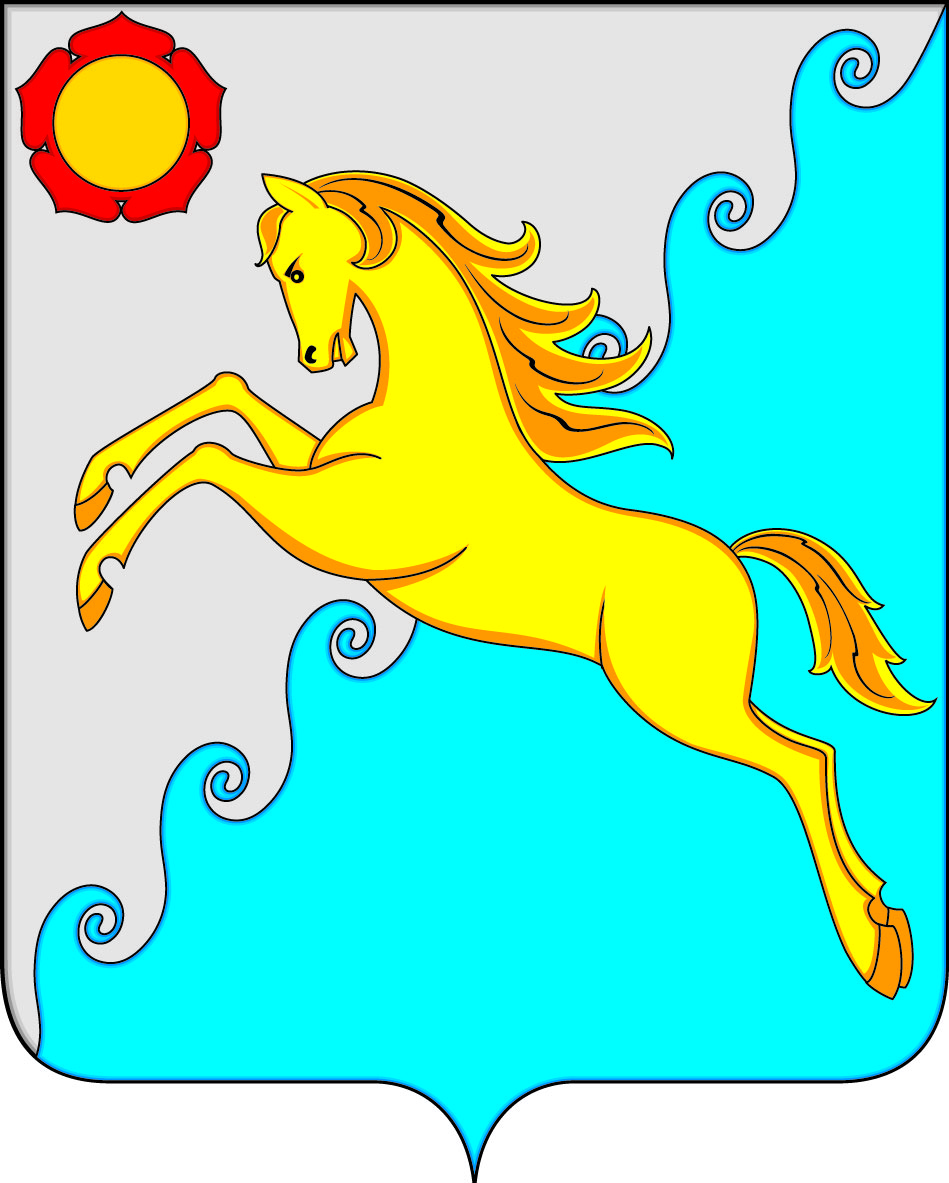 СОВЕТ ДЕПУТАТОВ РАЙКОВСКОГО СЕЛЬСОВЕТА УСТЬ-АБАКАНСКОГО РАЙОНА РЕСПУБЛИКИ ХАКАСИЯ